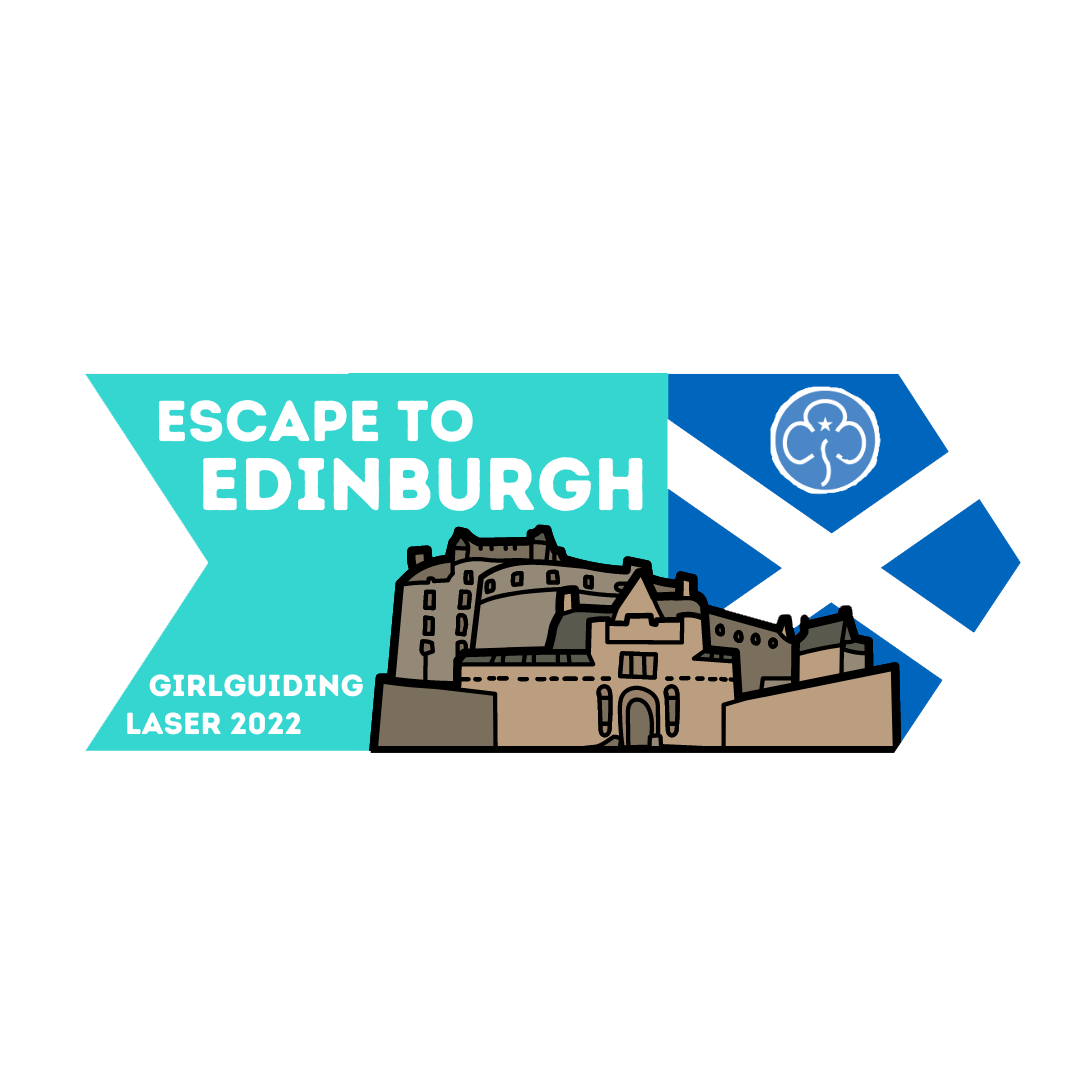 Dear adventurer,Would you like to explore another city in the UK?  Would you like to take part in a live monopoly challenge with your friends? Would you like to help our group plan our adventure – how we get there, how long we stay and what we do? If so then this could be the adventure for you!Over the weekend of 22 and 23 October we are heading to Edinburgh to take part in Girlguiding London and South East England's (our region) adventure weekend for Guides, Rangers and young leaders. But we want you to help us shape the trip! You’ll be deciding how we travel, how long and where we stay, and what we do while we’re there.[leaders insert own details here of what they are able to offer in terms of time/ travel etc] The cost of the trip will depend on what we as a group decide at our planning meeting on [XX.XX.XX] but will expect it will not be more than [£XX] (we will confirm after the meeting).[To express your interest / To confirm your place] you will need to return this form and pay a deposit of £X.  We hope you want to join us on our next adventure together,[Leaders’ names]